CO CURRICULAR / EXTRA CURRICULAR ACTIVITY REPORT   ORGANISED BY:NAME & DATE  OF THE EVENT: VENUE:DURATION: DETAILS OF EXTERNAL RESOURCES (IF ANY): OBJECTIVES: EXPECTED OUTCOME: PO MAPPING: REPORTLIST OF PARTICIPANTSGALLERYFEEDBACK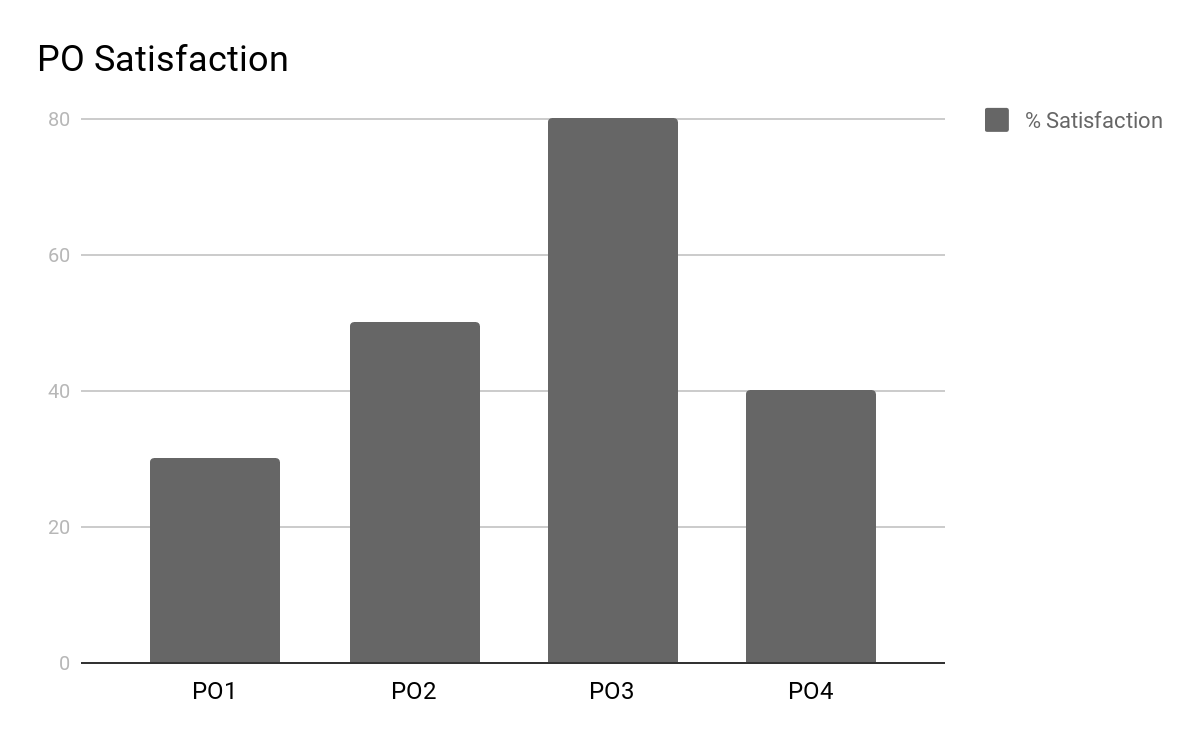 Room 314ProjectorPOE1POE2POE3POE4POE5PO1✔️PO2✔️PO3✔️PO4✔️PO5✔️